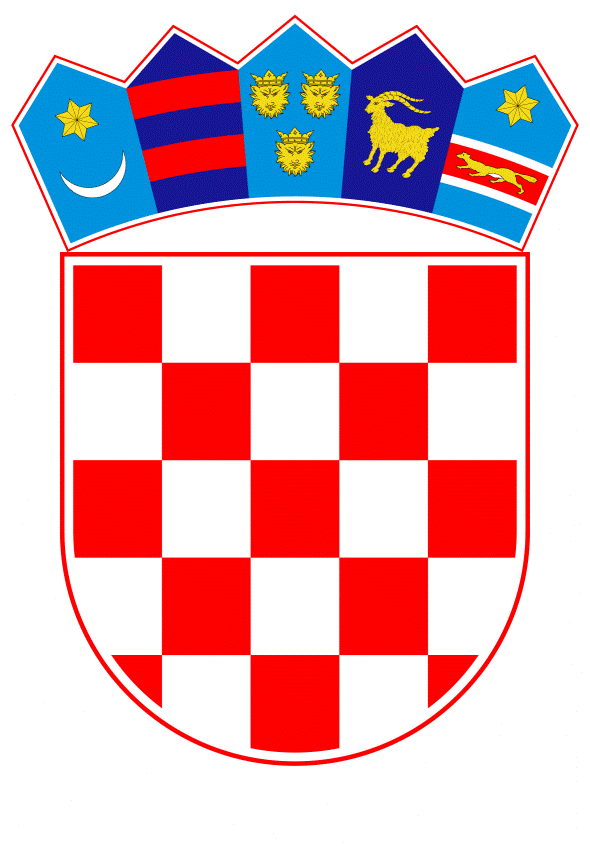 VLADA REPUBLIKE HRVATSKEZagreb, 17. veljače 2022._____________________________________________________________________________________________________________________________________________________________________________________________________________________________PRIJEDLOGNa temelju članka 31. stavka 3. Zakona o Vladi Republike Hrvatske (Narodne novine, br. 150/11, 119/14, 93/16 i 116/18), Vlada Republike Hrvatske je na sjednici održanoj ___________2022. godine donijelaZ A K L J U Č A KPrihvaća se Četvrto periodično izvješće o primjeni Međunarodnog pakta o građanskim i političkim pravima, u tekstu koji je Vladi Republike Hrvatske dostavilo Ministarstvo pravosuđa i uprave aktom, KLASA: 018-02/20-01/31, URBROJ: 514-09-01-01/02-21-90, od 27. siječnja 2022. Zadužuje se Ministarstvo pravosuđa i uprave da Četvrto periodično izvješće iz točke 1. ovoga Zaključka, u prijevodu na engleski jezik, posredstvom Ministarstva vanjskih i europskih poslova dostavi Odboru za ljudska prava Ujedinjenih naroda u Ženevi.Zadužuje se Ministarstvo pravosuđa i uprave da o ovom Zaključku izvijesti nadležna tijela, nositelje izrade Četvrtog periodičnog izvješća iz točke 1. ovoga Zaključka.Klasa:Urbroj :Zagreb, __________ 2022.								PREDSJEDNIK							      mr. sc. Andrej PlenkovićO B R A Z L O Ž E N J ESukladno članku 40. Međunarodnog pakta o građanskim i političkim pravima (dalje: Pakt) Republika Hrvatska se kao država stranka Pakta obvezala da će podnositi izvješća o mjerama koje je poduzela i kojima ostvaruje prava priznata Paktom, kao i o napretku koji je postignut u uživanju tih prava. Nakon podnesenog inicijalnog izvješća u roku godine dana od stupanja na snagu ovoga Pakta u pojedinoj državi stranci, država stranka podnosi izvješća kad to zatraži UN Odbor za ljudska prava. Republika Hrvatska do sada je podnijela tri periodična izvješća (inicijalno 1999. godine, drugo 2007. godine i treće 2013. godine).  UN Odbor za ljudska prava je 2009. godine usvojio novi pojednostavljeni neobavezni postupak izvješćivanja prema kojem će državama strankama poslati popis pitanja (takozvani „popis pitanja prije izvještavanja“ (LOIPR – list of issues prior to reporting)) i razmotriti njihove pisane odgovore umjesto periodičnog izvješća (takozvano „fokusirano izvješće temeljeno na odgovorima na popis pitanja“). Prema novom postupku, odgovor države stranke činio bi izvješće za potrebe članka 40. Pakta. Tadašnje Ministarstvo pravosuđa je 2011. godine izjavilo da je suglasno s prijedlogom nove procedure za podnošenje nacionalnih izvješća temeljem unaprijed dostavljenih pitanja od UN Odbora za ljudska prava (LOIPR procedura). Treće periodično izvješće prema Međunarodnom paktu o građanskim i političkim pravima je podneseno u obliku odgovora Republike Hrvatske na listu pitanja UN Odbora za ljudska prava. Zaključna razmatranja UN Odbora za ljudska prava na Treće periodično izvješće Republike Hrvatske usvojena su 31. ožujka 2015. godine. U studenom 2019. godine Ured Visoke povjerenice za ljudska prava proslijedio je Stalnoj misiji Republike Hrvatske u Ženevi listu pitanja koju je sastavio UN Odbor za ljudska prava i koja su upućena prije podnošenja četvrtog izvješća RH UN Odboru za ljudska prava slijedom članka 40. Međunarodnog pakta o građanskim i političkim pravima. Prema uputi Ureda Visoke povjerenice za ljudska prava odgovori na dostavljena pitanja ne smiju premašivati 21,200 riječi, a tekst treba sadržavati samo odgovore bez ponavljanja pitanja koja se već nalaze na listi. Četvrto periodično izvješće Republike Hrvatske podnosi se u skladu s člankom 40. Međunarodnog pakta o građanskim i političkim pravima i obuhvaća razdoblje nakon 2015. godine. Sadrži odgovore na pitanja prema dva tematska poglavlja - A. opće informacije o situaciji u vezi s ljudskim pravima iz nacionalne perspektive, uključujući nove mjere i događaje povezane s provedbom Pakta i B. specifične informacije o provedbi članaka 1.-27. Pakta, posebno s obzirom na prethodne preporuke Odbora. Tematsko poglavlje B. sastoji se od sljedećih potpoglavlja: ustavni i zakonodavni okvir unutar kojeg se provodi Pakt, mjere za borbu protiv korupcije, odgovornost za kršenja ljudskih prava u prošlosti (kazneni progon slučajeva ratnih zločina, civilne žrtve rata, ratne odštete, nestale osobe), mjere protiv diskriminacije nacionalnih manjina (posebice Srba i Roma), ravnopravnost muškaraca i žena, nasilje nad ženama (uključujući nasilje u obitelji i seksualno nasilje), prekid trudnoće i reproduktivna prava, zabrana mučenja i drugog okrutnog, nečovječnog ili ponižavajućeg postupanja ili kažnjavanja i postupanja prema osobama lišenim slobode, trgovanje ljudima, izbjeglice (uključujući azilante, povratnike i interno raseljene osobe), pravosuđe i pravično suđenje, sloboda savjesti i vjeroispovijesti, sloboda izražavanja te sudjelovanje u javnim poslovima.Izradu Izvješća koordiniralo je Ministarstvo pravosuđa i uprave, u suradnji s: Državnim odvjetništvom Republike Hrvatske, Hrvatskom odvjetničkom komorom, Ministarstvom hrvatskih branitelja, Ministarstvom kulture i medija, Ministarstvom rada, mirovinskoga sustava, obitelji i socijalne politike, Ministarstvom unutarnjih poslova, Ministarstvom vanjskih i europskih poslova, Ministarstvom zdravstva, Ministarstvom znanosti i obrazovanja, Pravosudnom akademijom, Središnjim državnim uredom za obnovu i stambeno zbrinjavanje, Uredom za ljudska prava i prava nacionalnih manjina Vlade Republike Hrvatske, Uredom za ravnopravnost spolova Vlade Republike Hrvatske i Vrhovnim sudom Republike Hrvatske. Provedba ovog Zaključka ne iziskuje sredstva iz Državnog proračuna Republike Hrvatske.Predlagatelj:Ministarstvo pravosuđa i upravePredmet:Četvrto periodično izvješće o primjeni Međunarodnog pakta o građanskim i političkim pravima